                                                                                                               В  Координационный  совет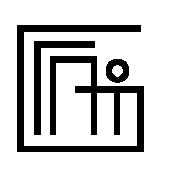                                                                                                  Гильдии  психотерапии и тренинга                                                                                                                        от   ___________________________________                                                                                                       ____________________________________________________ЗАЯВЛЕНИЕ.    Прошу принять меня в члены Гильдии психотерапии и тренинга. С  Уставом  Гильдии, Этическим Кодексом, размером вступительного и годовых взносов ознакомлен(а) и согласен/согласна.                                                                                                                                                   Подпись ___________________Персональные  данные:1.Контактный телефон __________________________________________________________________________2.Адрес электронной почты _____________________________________________________________________3.Паспортные данные(серия, номер, кем и когда выдан) __________________________________________________________________________________________________________________________________________________________________________________________________________________________________________4.Адрес проживания ____________________________________________________________________________5.Дата рождения ________________________________________________________________________________В соответствии  с  требованиями  ст.9  Федерального закона от 27.07.2006  №152-ФЗ «О персональных данных» даю согласие на обработку и хранение моих персональных данных.Дата:  ____________________ 201       г.                                                                                                                                                  Подпись ___________________Рекомендатели:  1.________________________________________________________________________                                 2._______________________________________________________________________________